Document1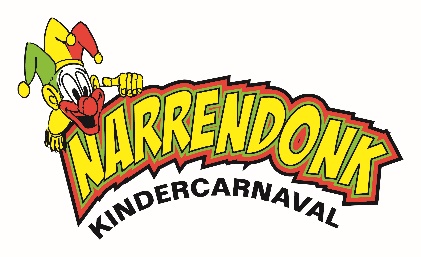 Inschrijfformulier voor de GROTE kleine NARRENTREK Naam van de groep/ act: Adres voor bezoek op zaterdag: Telefoonnummer: E-mail contactpersoon: Voer(t)(en) een act op waarbij de optocht stil staat:  JA  NEE Wordt er muziek gebruikt:   JA  NEE 
Vul gegevens in van de deelnemers en zet een kruisje (X) van welke school.Op zaterdag 2 Maart als “Oppernar Thijs” en zijn gevolg bij je op bezoek komt om als vast te komen kijken naar jullie creatie, krijg je meteen je/jullie startnummer overhandigd. Iedereen die zich opgeeft krijgt via mail na controle binnen 24 uur een  bevestiging van deelname met extra informatie over de optocht. Dus vul dit formulier in, sla het op en mail het als bijlage naar :kindercarnaval@narrendonk.nlGroetjes van Oppernar Thijs en Neffenar Meis en de hele NarrenraadVeel SuccesVoornaam deelnemer      Achternaam deelnemerLeilindeTorelaar  KlimopOverig123456789101112131415